ПОСТАНОВЛЕНИЕ				         		          		      JОП         от 13 октября 2020 г.                                                                                                     №40с. ХабаровкаО порядке применения бюджетнойклассификации расходов бюджета Хабаровского сельского поселения на 2020 год и на плановый период 2021 и 2022 годовВ соответствии со статьями 9 и 21 Бюджетного кодекса Российской Федерации, руководствуясь Положением о бюджетном процессе в Хабаровского сельского поселении 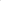 РАСПОРЯЖАЮСЬ:1.Утвердить: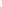 1.1.Положение о порядке применения бюджетной классификации расходов бюджета Хабаровского сельского поселения на 2020 год и на плановый период 2021 и 2022 годов согласно приложению № 1 к настоящему распоряжению.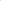 1.2.Перечень кодов целевых статей расходов бюджета Хабаровского сельского поселения согласно приложению №2 к настоящему распоряжению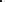 1.3.Перечень главных администраторов доходов бюджета Хабаровского сельского поселения согласно приложению №З к настоящему распоряжению1.4.Перечень главных распорядителей средств бюджета Хабаровского сельского поселения согласно приложения к настоящему распоряжению.1.5. Перечень	главных администраторов	источников	финансирования дефицита бюджета Хабаровского сельского поселения согласно Приложению №5 к- настоящему распоряжению.2.Насгоящее распоряжение вступает в силу с момента подписания и применяется к правоотношениям,	возникающим 	при составлении и исполнении бюджета Хабаровского сельского поселения на 2020 год и на плановый период 2021 и 2022 годов. 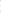 З. Контроль за исполнением настоящего распоряжения оставляю за собой.Глава Хабаровского сельского поселения                                                                     Теренгина Р.У.Приложение № 1 к распоряжению АдминистрацииХабаровского сельского поселения от 13.10.2020г. №40Положение о порядке применения бюджетной классификации расходов бюджета Хабаровского сельского поселения на 2020 год и на плановый период 2021 и 2022 годовНастоящее Положение разработано в соответствии с положениями главы 4 Бюджетного кодекса Российской Федерации, приказом Министерства финансов Российской Федерации от июля 2013 года № 65н «Об утверждении Указаний о порядке применения бюджетной классификации Российской Федерации» (далее приказ № 65н), приказом Министерства финансов Российской Федерации № 90н от 08.06.2015 года «О внесении изменений в Указания о порядке применения бюджетной классификации Российской Федерации, утвержденные приказом Министерства финансов Российской Федерации № 65Н от 01.07.2013 года» (далее  приказ №90н), и применяется при формировании и исполнении бюджета Хабаровского сельского поселения (далее — бюджет поселения).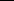 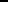 1.Общие подходы к порядку формирования 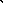 и применения бюджетной классификацииПри формировании бюджета поселения на 2020 и плановый период 2021 и 3022 годов устанавливаются следующие общие подходы к порядку формирования и применения бюджетной классификации.В соответствии с положениями статей 18, 21 Бюджетного кодекса Российской Федерации:-перечень и коды целевых статей расходов бюджет поселения устанавливаются Администрации Хабаровского сельского поселения;-перечень и коды целевых статей расходов бюджета поселения, финансовое обеспечение которых осуществляется за счет федеральных, республиканских, районных межбюджетных трансфертов, имеющих целевое назначение, определяются в порядке, установленном приказом министерства финансов Российской Федерации № 65н, нормативно-правовыми актами Республики Алтай и Онгудайского района.При формировании кодов классификации расходов бюджетов используется единая двадцатизначная разрядность.Едиными для бюджетов бюджетной системы Российской Федерации являются коды разделов, подразделов, видов расходов.2.Порядок формирования кодов целевых статей расходов бюджета поселенияПри формировании кодов целевых статей расходов бюджета поселения применяются следующие основные подходы:2.1. Целевые статьи расходов бюджета поселения обеспечивают привязку бюджетных ассигнований к муниципальным программам Хабаровского сельского поселения, их подпрограммам и (или) не программным направлениям деятельности (функциям) органов местного самоуправления Хабаровского сельского поселения.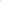 2.2. Код целевой статьи расходов бюджетов состоит из десяти разрядов (8-17 разряды кода классификации расходов).Структура кода целевой статьи расходов бюджета поселения состоит из десяти разрядов и включает следующие составные части:-код программного (непрограммного) направления расходов (8 -9 разряды) предназначен для кодирования муниципальных программ Хабаровскогосельского поселения, непрограммных направлений деятельности органов местного самоуправления Хабаровского сельского поселения;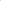 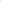 -код подпрограммы (10 разряд) предназначен для кодирования подпрограмм муниципальных программ Хабаровского сельского поселения, расходов в рамках непрограммных направлений деятельности органов местного самоуправления Хабаровского сельского поселения, высшего должностного лица Хабаровского сельского поселения;-код основного мероприятия (1 1- 12 разряды) предназначен для кодирования основных мероприятий муниципальных программ Хабаровскогосельского поселения.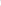 -код направления расходов (13 - 17 разряды), предназначен для кодирования направлений расходования средств, конкретизирующих (при необходимости) отдельные мероприятия.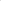 Целевым статьям расходов бюджета присваиваются коды, сформированные с применением буквенно-цифрового ряда: 1, 2, 3, 4, 5, б, 7, 8, 9, 0, Б, Г, Д, Ж, И, Л, П, Ф, Ц, Ч, Ш, Э, Ю, Я, а также на латинском языке.2.3. В различных целевых статьях можно использовать перечень универсальных направлений расходов, установленный разделом 4.2.4. приказа №65н.Увязка универсального направления с целевой статьей устанавливается при формировании проекта Решения о бюджете поселения.7.4. Применение кодов целевых статей для отражения расходов бюджета поселения,источником финансового обеспечения которых являются межбюджетные трансферты:2.4.1. Коды целевых статей расходов бюджета, содержащие в 13 -17разрядах кода значение 00000 - 51180 (коды направления расходов бюджета), используются исключительно для отражения расходов бюджета поселения, источником финансового обеспечения которых являются межбюджетные трансферты, предоставляемые из федерального бюджета.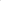 2.42. Коды целевых статей расходов бюджета, содержащие в 13 -17разрядах кода значение S8500 (коды направления расходов бюджета) используются исключительно для отражения расходов бюджета поселения, источником финансового обеспечения которых являются межбюджетные трансферты, предоставляемые из республиканского бюджета.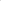 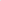 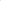 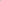 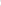 При этом наименование указанного направления расходов бюджета поселения, не включает указание на наименование областного трансферта, который является источником финансового обеспечения расходов бюджета поселения.2.5. В целях обособления расходов бюджета поселения, направляемых на софинансирование республиканских межбюджетных трансфертов, следует применять отдельные детализированные коды направлений расходов, установленные Администрацией Хабаровского сельского поселения, и отличные от кодов бюджетной классификации, предусмотренных для отражения расходов за счет средств межбюджетных трансфертов из республиканского бюджета.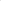 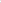 2.6. Направления расходов, конкретизирующие основное мероприятие муниципальных программ и непрограммных расходов (разрядов 13-17 кода направления расходов), правила применения целевых статей расходов бюджета поселения и перечень целевых статей установлены согласно приложениям к настоящему Положению.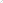 Приложение № 2к распоряжению АдминистрацииХабаровского сельского поселения от  13.10.2020г. №40Перечень кодов целевых статей расходов бюджета поселенияПриложение № 3к распоряжению АдминистрацииХабаровского сельского поселения                              от 13.10.2019г. №40Перечень главных администраторов доходов бюджета Хабаровского сельского поселенияПриложение № 4к распоряжению АдминистрацииХабаровского сельского поселения от 13.10.2020г. №40Перечень главных распорядителей средств бюджета Хабаровского сельского поселенияПриложение № 5к распоряжению АдминистрацииХабаровского сельского поселения от 13.10.2020г. №40Перечень главных администраторов источников финансирования дефицита бюджета Хабаровского сельского поселенияРоссийская Федерация               Республика АлтайХабаровское                                                            сельское поселение                                 Сельский  Совет                               депутатовРоссия Федерациязы                  Алтай Республика 
Хабаровканын                                                                 jурт jеезези                      Депутаттардын jурт                   Соведи      Структура кода классификации расходов бюджетаСтруктура кода классификации расходов бюджетаСтруктура кода классификации расходов бюджетаСтруктура кода классификации расходов бюджетаСтруктура кода классификации расходов бюджетаСтруктура кода классификации расходов бюджетаСтруктура кода классификации расходов бюджетаСтруктура кода классификации расходов бюджетаСтруктура кода классификации расходов бюджетаСтруктура кода классификации расходов бюджетаСтруктура кода классификации расходов бюджетаСтруктура кода классификации расходов бюджетаСтруктура кода классификации расходов бюджетаСтруктура кода классификации расходов бюджетаСтруктура кода классификации расходов бюджетаСтруктура кода классификации расходов бюджетаСтруктура кода классификации расходов бюджетаСтруктура кода классификации расходов бюджетаСтруктура кода классификации расходов бюджетаСтруктура кода классификации расходов бюджетаКод главного распорядителя бюджетных средствКод главного распорядителя бюджетных средствКод главного распорядителя бюджетных средствКод разделаКод разделаКод подразделаКод подразделаКод целевой статьиКод целевой статьиКод целевой статьиКод целевой статьиКод целевой статьиКод целевой статьиКод целевой статьиКод целевой статьиКод целевой статьиКод целевой статьиКод вида расходовКод вида расходовКод вида расходовКод главного распорядителя бюджетных средствКод главного распорядителя бюджетных средствКод главного распорядителя бюджетных средствКод разделаКод разделаКод подразделаКод подразделаПрограммная (непрограммная) статьяПрограммная (непрограммная) статьяПрограммная (непрограммная) статьяПрограммная (непрограммная) статьяПрограммная (непрограммная) статьяНаправление расходовНаправление расходовНаправление расходовНаправление расходовНаправление расходовгруппаподгруппаэлемент1234567891011121314151617181920Целевая статьяЦелевая статьяЦелевая статьяЦелевая статьяЦелевая статьяПрограммное (непрограммное) направление расходовПрограммное (непрограммное) направление расходовподпрограммаОсновное мероприятиеОсновное мероприятиеНаправление расходовНаправление расходовНаправление расходовНаправление расходовНаправление расходов891011121314 15 16 17КодНаименование целевой статьи расходов01 0 00 00000Муниципальная программа «Комплексное развитие территории Хабаровского сельского поселения»01 0 А1 00000АВГДП «Обеспечение деятельности Администрации МО Хабаровское сельское поселение»01 0 А1 01110Фонд оплаты труда государственных (муниципальных) органов и взносы по обязательному социальному страхованию01 0 А1S8500Фонд оплаты труда государственных (муниципальных) органов и взносы по обязательному социальному страхованию за счет средств республиканского бюджета01 0 А1 011900Прочая закупка товаров, работ и услуг для обеспечения государственным муниципальных) нужд01 100 00000Подпрограмма «Развитие экономического и налогового потенциала Хабаровского сельского поселения»01 10351180Мероприятие на осуществление полномочий по первичномувоинскому учету, где отсутствуют военные комиссариаты в рамках подпрограммы «Развитие экономического налогового потенциала Хабаровского сельского01 10400000Формирование эффективной системы управления и распоряжения муниципальным имуществом и использования земельных участков в рамках подпрограммы «Развитие экономического и налогового потенциала Хабаровского сельского поселения»01 2 00 00000Подпрограмма «Устойчивое развитие систем жизнеобеспечения Хабаровского сельского поселения»01 2 01 00000Повышение уровня благоустройства в рамках подпрограммы « Устойчивое развитие систем жизнеобеспечения муниципальной программы «Комплексное развитие территории Хабаровского сельского поселения»01 3 01 00000Подпрограмма «Развитие социально-культурной сферы в муниципальном образовании Хабаровское сельское поселение»01 3 02 00000Развитие культуры в рамках подпрограммы «Развитие социально-культурной сферы в муниципальном образовании Хабаровское сельское поселение»01 З 03 00001Развитие молодежной политики в рамках подпрограммы ”Развитие социально-культурной сферы в муниципальном образовании Хабаровское сельское поселение'01 3 01 S8500Фонд оплаты труда государственных (муниципальных) органов и взносы по обязательному социальному страхованию за счет республиканского бюджета01 3 03 00000Развитие физической культуры,спорта в рамках подпрограммы «Развитие социально-культурной сферы в муниципальном образовании Хабаровское сельское поселение»01 3 03 S8500Фонд оплаты труда государственных (муниципальных) органов и взносы по обязательному социальному страхованию за счет республиканского бюджета99 0 А018000Глава муниципального образования99 0 00 Ш600Резервный фонд 99 9 00 00000Условно-утвержденные расходыКодНаименование главного администратора доходов бюджета поселения1	12182Управление Федеральной налоговой службы России по Республике Алтай902Администрация  МО «Онгудайский район»801Администрация Хабаровского сельского поселенияКодНаименование главного распорядителя12801Администрация Хабаровского сельского поселенияКодНаименование главного администратора источников финансирования дефицита бюджета поселения12801Администрация Хабаровского сельского поселения